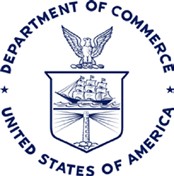      U.S. INVESTMENT ADVISORY COUNCIL MEETINGThursday, May 11, 2017 | 9:30 – 11:30 AM Department of Commerce| Washington, DC    Welcome     Chair Jane Garvey and Vice Chair Catherine Smith    Opening Remarks     The Honorable Secretary Wilbur Ross, U.S. Department of Commerce    A Perspective from the White House     Jeremy Katz, Deputy Assistant to the President and Deputy Director of the National        Economic Council, The White House    Discussion of Priorities, Deliberation of Recommendation Letter,     & Next Steps    Lead by Chair Jane Garvey and Vice Chair Catherine Smith    Closing Remarks     Fred Volcansek, Executive Director of SelectUSA, U.S. Department of Commerce    Adjournment    Chair Jane Garvey